.　　　　　　　　　　　　　　　　　　　　　　　　　　　　　　※各地域闘争委員会は、今一時金闘争中闘見解に対する意見を集約し、１２月３日（金）１１時までに中央闘争本部へ報告すること。※次回交渉：１２月３日（金）１５時～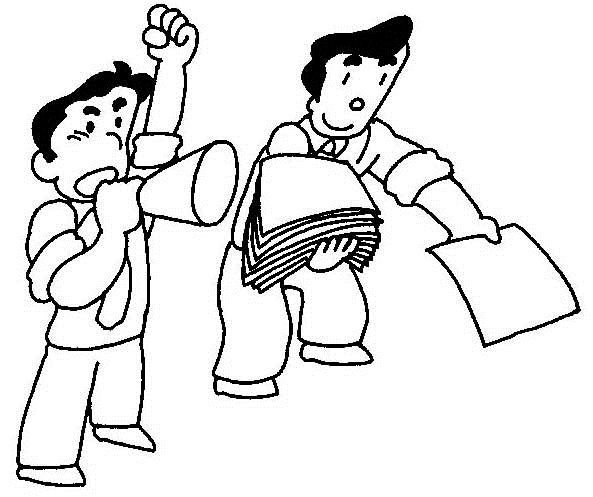 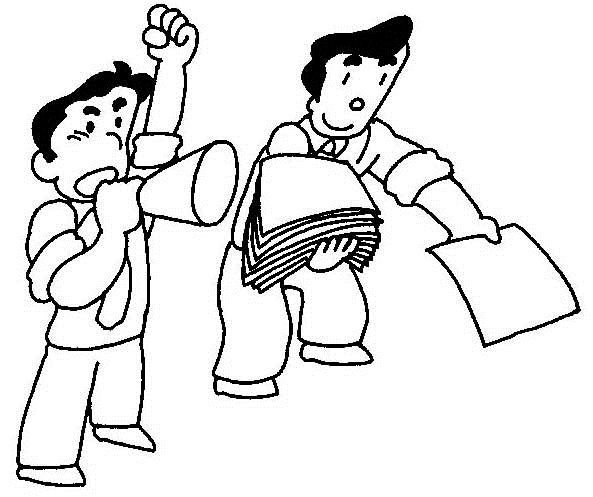 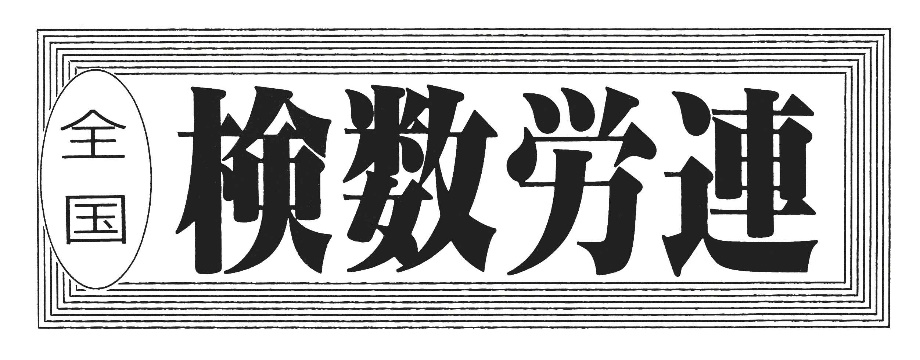 